ПЛАН ЗАСТРОЙКИ КОМПЕТЕНЦИИ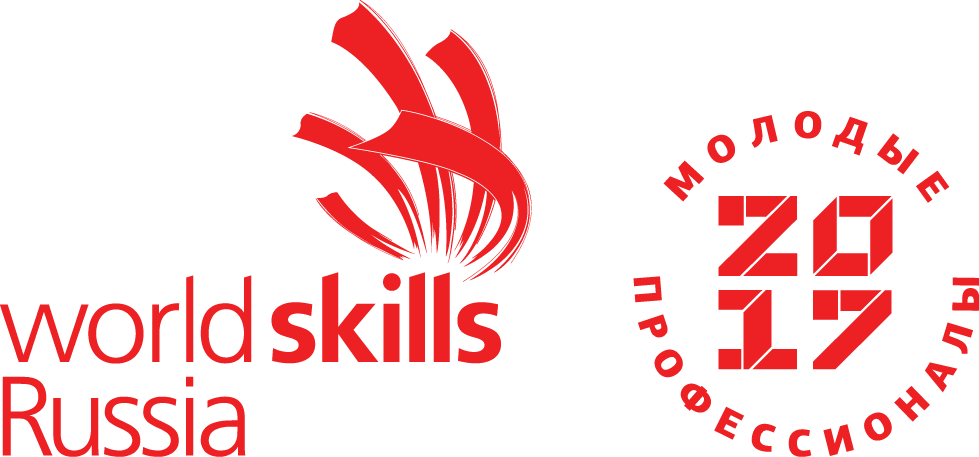 (Сварочные технологии)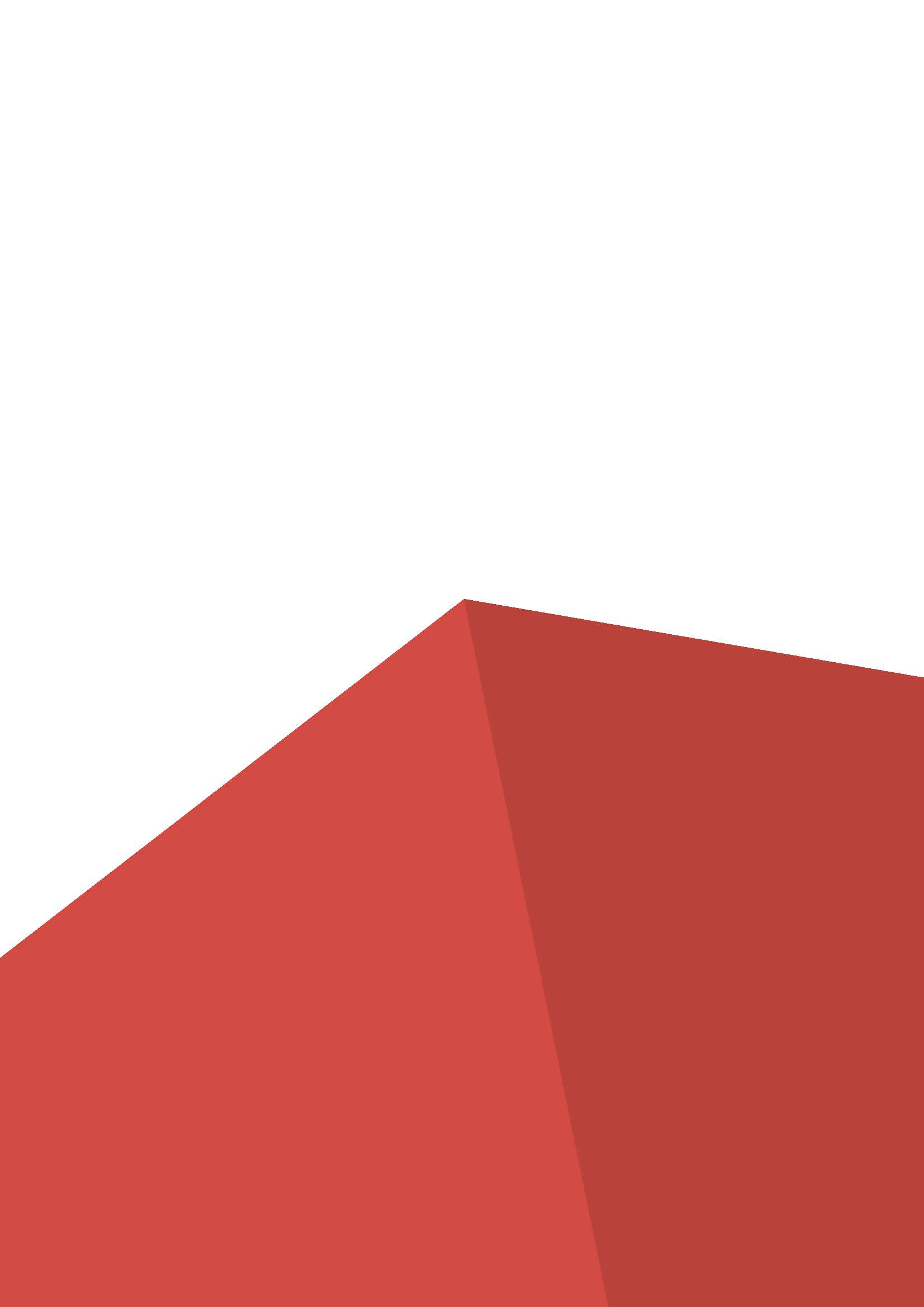 Амурская область 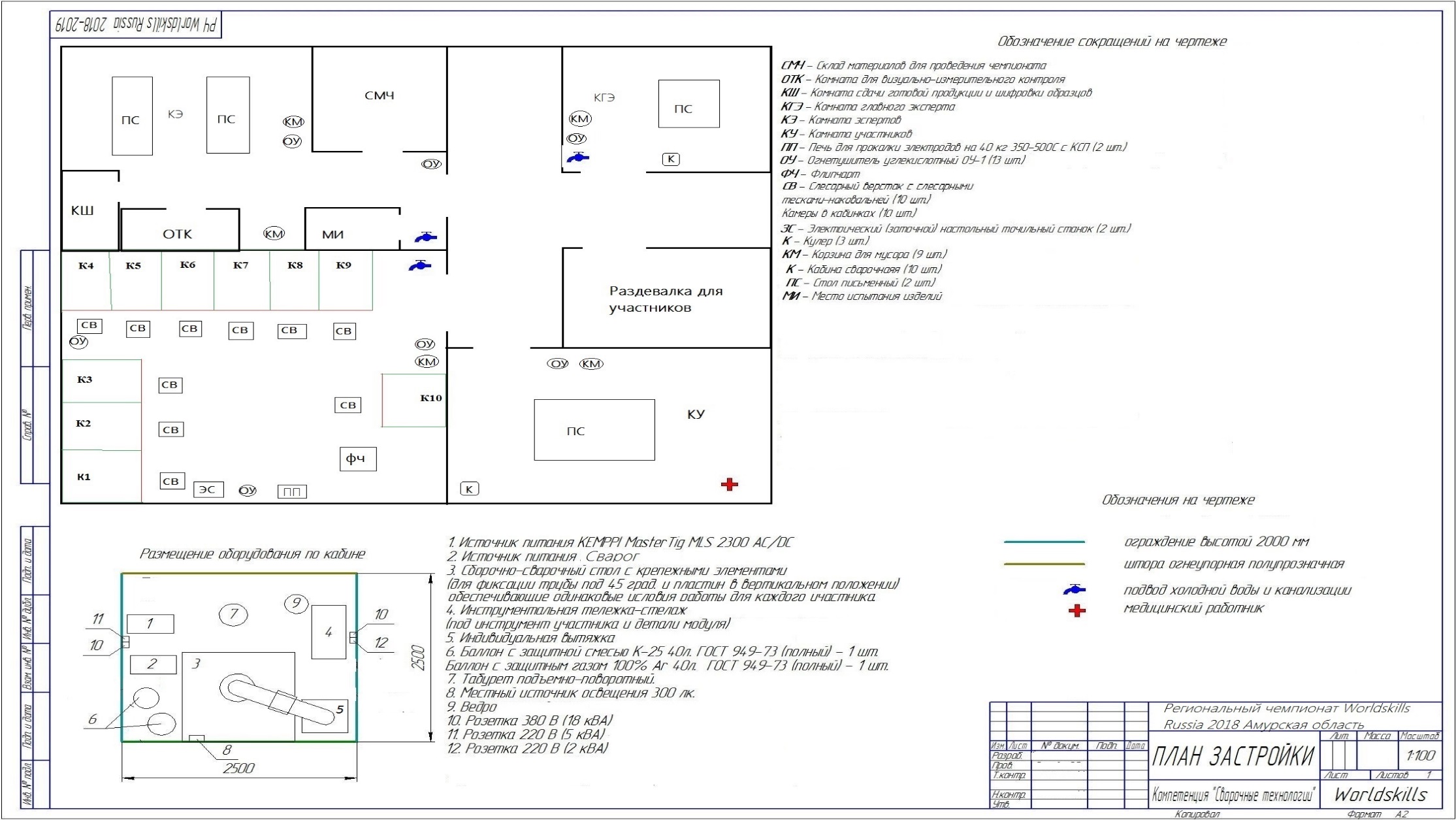 